ΕΛΛΗΝΙΚΗ ΔΗΜΟΚΡΑΤΙΑΥΠΟΥΡΓΕΙΟ ΠΟΛΙΤΙΣΜΟΥ ΚΑΙ ΑΘΛΗΤΙΣΜΟΥΓΕΝΙΚΗ ΔΙΕΥΘΥΝΣΗ ΑΡΧΑΙΟΤΗΤΩΝ ΚΑΙ ΠΟΛΙΤΙΣΤΙΚΗΣ ΚΛΗΡΟΝΟΜΙΑΣΕΦΟΡΕΙΑ ΑΡΧΑΙΟΤΗΤΩΝ ΘΕΣΠΡΩΤΙΑΣ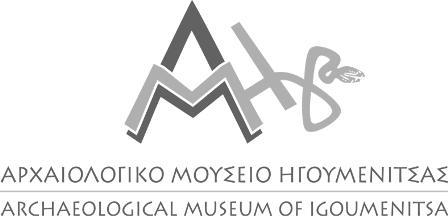 ΔΕΛΤΙΟ ΑΞΙΟΛΟΓΗΣΗΣ ΕΚΠΑΙΔΕΥΤΙΚΟΥ ΠΡΟΓΡΑΜΜΑΤΟΣ«Μαθαίνω την πόλη μου»Ημερομηνία επίσκεψης/συμμετοχής στο πρόγραμμα:…………..………………………………………Σχολείο - Τάξη/Tμήμα:…………………………………………………………………………………………………………………………………………………………………………………………………...........................................Αριθμός μαθητών:………………………………………………………………………………………………………….Εκπαιδευτικός/οί που συμμετείχαν στο πρόγραμμα:……………………………………………………..……………………………………………………………………………………………………………………………………….Στοιχεία επικοινωνίας:…………………………………………………………………………………………………...Πραγματοποιήθηκε κάποιου είδους προετοιμασία των μαθητών πριν τη συμμετοχή τους στο εκπαιδευτικό πρόγραμμα: ΝΑΙ         ΟΧΙ Σε ποιο βαθμό το εκπαιδευτικό πρόγραμμα θεωρείτε ότι ανταποκρίνεται στις δυνατότητες και το γνωστικό επίπεδο των μαθητών; ………………………………………………………. ……………………………………………………………………………..………………………………………………………………………………………………..………………………………………………………………………………………………..…………………………………………………………………………………………………………………………………………………………………………………………………………………………………………………………………………………………….Κρίνετε ότι υπήρχε συνάφεια με το αναλυτικό πρόγραμμα της σχολικής ύλης; (Αν ναι, παρακαλούμε αναφέρετε, ειδικότερα, μάθημα, διδακτικό βιβλίο, θεματική ενότητα-κεφάλαιοκλπ):…………………………………………………………………………………………………………………………………………………………….….……………………………………………………………………………………………..................................................................................................................................................Πώς κρίνετε τη συμμετοχή των μαθητών στο πρόγραμμα;….…………………………………………….…………………………………………………………………………………………………………………………………………..…………………………………………………………………………………………………………………………………………..Το εκπαιδευτικό πρόγραμμα ανταποκρίθηκε στις προσδοκίες των μαθητών σας;…………….ΝΑΙ        ΟΧΙ Αναφέρετε μερικά από τα σχόλια των μαθητών…………………………………..………………………………………………………………………………………………………………………………………………………………………..…………………………………………………………………………………………………………………………………………..………………………………………………………………………………………………………………………………………….Πώς κρίνετε το προσωπικό του μουσείου μας/εμψυχωτές εκπαιδευτικού προγράμματος;……………………………………………………………………………………………………………………………………………………………………………………………………………………………………………………………………………………………………………………………………………………………………………………………………………………………...Ποιες είναι οι παρατηρήσεις σας για τη δομή και το περιεχόμενο του εκπαιδευτικού προγράμματος;………………………………………………………………………………………………………………………………………………………………………………..………………………………………………………………………………………………..…………………………………………………………………………………………………………………….Ποιες είναι οι παρατηρήσεις σας για τις επιμέρους δραστηριότητες του εκπαιδευτικού προγράμματος;………………………………………………………………………………………………………………………………………………………………………………..………………………………………………………………………………………………..…………………………………………………………………………………………………………………….…………………………………………………………………………………………………………………………………………Τι πρόσφερε το εκπαιδευτικό πρόγραμμα στους μαθητές σας (βαθμολογείστε με άριστα το 5):Εμπλούτισαν τις γνώσεις τους για την ιστορία της πόλης τους                                                                                                           1         2          3        4       5Εμπέδωσαν την έννοια του ιστορικού χρόνου                                                                                                                  1         2          3        4       5Εξοικειώθηκαν με την έννοια της ιστορικής έρευνας και την αξία της φωτογραφίας ως ιστορικής πηγής                                                                                                                    1         2          3        4       5Κατανόησαν ότι η σημερινή εικόνα της πόλης αποτελεί μία στιγμή στην εξέλιξή της, η οποία έχει άμεση σχέση τόσο με το παρελθόν της όσο και την ανθρώπινη παρουσία, όπως αυτή καταγράφεται μέσα από τις παρεμβάσεις στο δομημένο περιβάλλον της πόλης                                                               1         2          3        4       5Ανέπτυξαν γλωσσικές δεξιότητες                                                             1         2          3        4       5Βελτίωσαν δεξιότητες παρατηρητικότητας                                             1         2          3        4       5Ανέπτυξαν πνεύμα συνεργασίας καιδεξιότητες επικοινωνίας                                                                            1         2          3        4       5Αποκόμισαν μία ευχάριστη εμπειρία                                                       1         2          3        4       5Μετά την επίσκεψη αξιοποιήσατε το εκπαιδευτικό πρόγραμμα στη σχολική τάξη;……........ΝΑΙ         ΌΧΙ Αν ΝΑΙ με ποιόν τρόπο;:…………………………………………………………………………………………………….……………………………………………………………………………………………….………………………………………….……………………………………………………..…………………………………………………………………………………………………………………………………………………………………………………………………………………………………Αν ΌΧΙ αναφέρετε τους λόγους:…………………………………………………………………………………………………………………………………………………………………………………………..………………………………………………………………………………………..............................................................................................Άλλες παρατηρήσεις/επισημάνσεις/προτάσεις:……………………………………………....................………………………………………………………………………………………………………………………………………….……………………………………………………………………………………………..............................................………………………………………………………………………………………………………………………………………….Η συμπλήρωση του Δελτίου Αξιολόγησης από τους εκπαιδευτικούς που συμμετείχαν στο πρόγραμμα κρίνεται ιδιαίτερα σημαντική τόσο στο πλαίσιο της διαρκούς αξιολόγησης, αναδιαμόρφωσης και βελτίωσης των εκπαιδευτικών προγραμμάτων του μουσείου μας όσο και για τον σχεδιασμό προτάσεων για την αξιοποίηση των εκπαιδευτικών προγραμμάτων μέσα στη σχολική τάξη, πριν ή/και μετά την επίσκεψη στο μουσείο.Το έντυπο του Δελτίου Αξιολόγησης είναι διαθέσιμο στον ιστότοπο του Αρχαιολογικού Μουσείου Ηγουμενίτσας www.igoumenitsamuseum.gr (Εκπαιδευση/μονιμα προγραμματα/Μαθαίνω την πόλη μου). Παρακαλούμε για την αποστολή του συμπληρωμένου Δελτίου Αξιολόγησης είτε μέσω ηλεκτρονικού ταχυδρομείου (amig@culture.gr), είτε ταχυδρομικώς στα γραφεία της Εφορείας Αρχαιοτήτων Θεσπρωτίας (Κύπρου 68, 461 00 - Ηγουμενίτσα, υπόψιν κ. Θ.Λάζου). Πληροφορίες: Θεοδώρα Λάζου, στα τηλ. 2665 0 21417, 28539 